БОЙРОҠ							РАСПОРЯЖЕНИЕ                17 ноябрь  2022 й.  			№ 39           	           17  ноября 2022 г.  О внесении изменений в План-график закупок товаров, работ, услуг для обеспечения нужд субъекта Российской Федерации и муниципальных нужд на 2022 годРуководствуясь частями 1, 3 статьи 18, статьей 21, частью 2 статьи 112 Федерального закона от 5 апреля 2013 года № 44-ФЗ «О контрактной системе в сфере закупок товаров, работ, услуг для  обеспечения государственных и муниципальных нужд»:1. Внести изменения в План - график закупок на поставку товаров, выполнение работ и оказание услуг для муниципальных нужд на 2022  год, утвержденный главой сельского поселения Усть-Табасский сельсовет муниципального района Аскинский район Республики Башкортостан, изложив его в новой редакции согласно приложения.2. Основанием для внесения изменений в план-график является:-внесение изменений в план закупок.3. Разместить План-график в новой редакции на официальном сайте для размещения информации о закупках www.zakupki.gov.ru и на сайте администрации сельского поселения Усть-Табасский сельсовет муниципального района Аскинский район Республики Башкортостан www.ust-tabaska04sp.ru в порядке и сроки, установленные Федеральным законом от 5 апреля 2013 года № 44-ФЗ «О контрактной системе в сфере закупок товаров, работ, услуг для обеспечения государственных и муниципальных нужд» и статьей 4, пунктом 2 статьи 6, подпунктом «в» пункта 2 части 1 статьи 13 Федерального закона от 09.02.2009 года № 8-ФЗ «Об обеспечении доступа к информации о деятельности государственных органов и органов местного самоуправления».          4. Ответственным за исполнение настоящего распоряжения назначить контрактного управляющего администрации сельского поселения Усть-Табасский сельсовет муниципального района Аскинский район Республики Башкортостан Файзырахманову Альбину Альфировну.Глава сельского поселения     			                       А.А. ФайзырахмановаБАШҠОРТОСТАН РЕСПУБЛИКАҺЫАСҠЫН  РАЙОНЫ МУНИЦИПАЛЬ РАЙОНЫНЫҢ ТАБАСКЫ-ТАМАК АУЫЛ СОВЕТЫ АУЫЛ БИЛӘМӘҺЕ ХӘКИМИӘТЕ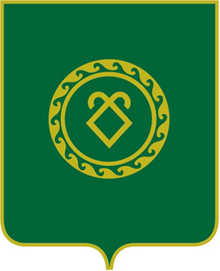 АДМИНИСТРАЦИЯСЕЛЬСКОГО ПОСЕЛЕНИЯУСТЬ-ТАБАССКИЙ СЕЛЬСОВЕТМУНИЦИПАЛЬНОГО РАЙОНААСКИНСКИЙ РАЙОНРЕСПУБЛИКИ  БАШКОРТОСТАН